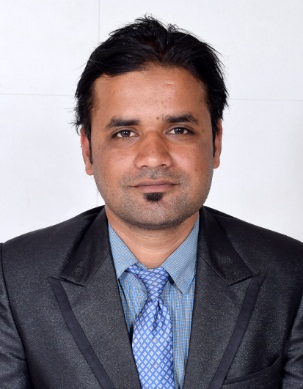 MOHOMMADMOHOMMAD.363753@2freemail.com 	 POST APPLIED FOR FRONT DESK AGENT/ HOUSEKEEPING SUPERVISOR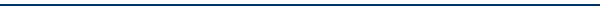 OBJECTIVE   As a highly self-motivated individual with strong track record in delivering quality customer service, I am seeking my next position in challenging organization and results driven company.PROFILE Self motivated, hard working and goal-oriented with a high degree of flexibility, creativity, resourcefulness, commitment and optimismResult oriented individual with strong analytical and interpersonal skills and a quick learner with high levels of adaptability and ability to take initiative.Good communication skills, verbal as well as written coupled with exceptional presentation skills.An effective team player with exceptional planning and execution skills coupled with a systematic approach and quick adaptabilityEXPERIENCE IN UAE: 2 YEARSEXPERIENCE: RAS-AL-KHAIMAHACACIA HOTEL, RAS-AL-KHAIMAHDesignation: Front Office17 May 2016- 13 Jan 2017To complete the registration formalities of the guest with confirmed reservations.To communicate with all other departments through the proper channels.To check all the arrivals of the day including VIP arrivals.Handle guest complains and resolve them immediately.To provide CID report of all in-house guest and check-in guest.To ensure that all hotel standards and procedures are applied. To attend guest call and give information about the facilities of hotel.EXPERIENCE: ABU DHABINEHAL HOTEL, ABU DHABIDesignation: House-Keeping Team Leader 2 December 2014-17 May 2016Key Responsibilities: To assign housekeeping staff their duties and inspect their work for conformance to prescribed standards of cleanliness.To coordinate work activities among departments.To prepare reports concerning room occupancy, payroll and department expenses.To inform the manager, desk clerk and admitting personnel of rooms ready for occupancy.To attend staff meetings to discuss company policies and patrons' complaints.To monitor and support the housekeeping staff in delivering a high quality cleaning standard consistently.EXPERIENCE:  ABU DHABIEUROPEAN CONTROL SYSTEM CO.LLC                                                 JULY 2008 TO MARCH 2009Designation: Sales RepresentativeKey Responsibilities:Correctly advising customers on the right products for them.Visiting clients at their place of work.Advising and building strong relations with both new and existing clients.Compiling monthly financial planning reports.Holding regular weekly meetings with senior managers and providing them with progress reports.Detail-oriented with ability to manage multiple projects simultaneously.Customer-focused problem solver, who effectively handles difficult situations.EXPERIENCE IN INDIA  6 month Industrial training in Oodles Residency, Nehru Enclave, New DelhiEDUCATIONAL CREDENTIALSPassed Secondary School Examination from CBSE in the year 2004Passed Senior Secondary Examination from CBSE in the year 2007Bachelor of Hotel Management and Catering Technology from IIMT Hotel Management College, Meerut (2010-2014)              (DEGREE ATTESTED BY INDIAN EMBASSY AND UAE EMBASSY)Technical ProficiencyOpera PMS, Vicas, CID Work All  Windows 97/2000/XP/7/10, MS Office, Internet ApplicationsStrong leadership qualities: Able to analyze and solve problemsQuick decision making Diligent in handling responsibility.Hard workingGood Communication SkillsNationality: IndianReligion: IslamDate of Birth:  23/05/1988Strengths